Домашнее задание для учащихся 6 Б классаРусский язык§ 57, упр.330, 332,334ЛитератураТрёхсложный размер стиха, зад.1,2Биография  Н.С.Лескова, читать сказ «Левша»МатематикаПункт 3, 5; № 523,525,529 (1 столбик)География Стр. 118. Оптические явления в атмосфере (вопросы 1, 2 письменно)История§ 26, вопрос 4 письменно, стр. 223 (в жёлтой рамочке)Английский язык1 группа( Апселямова Э.З.) Учебник p.60, Wordbox -  учить слова, p.63, ex 1(1)2группа6  (Николаева М. В.)Стр. 62, упр. 5, описать, что вы видите на картинке, используя оборот There is/ There are. Написать 10 предложений (по 5 предложений There is, 5 предложений There are)Стр. 63, упр. 1. Чтение и перевод диалогов. Стр. 64. Правило в рамочке учитьЗадание из Activity Book (записать в тетрадь) 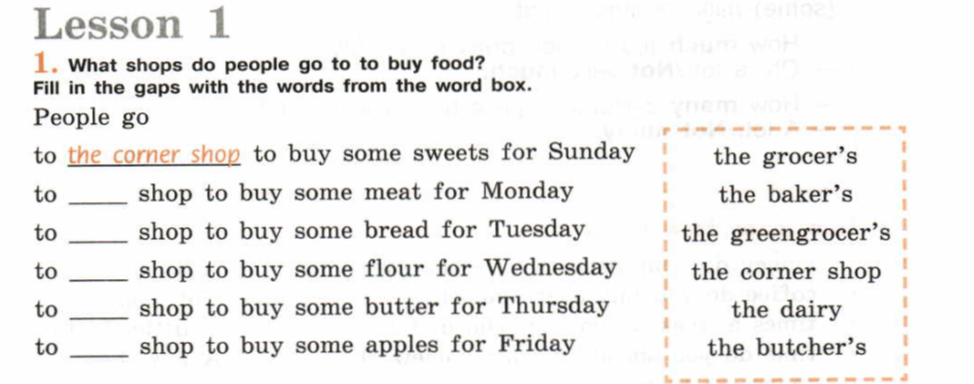 Биология§ 13 прочитать, пересказать, заполнить таблицуФизкультураНаписать и разучить Комплекс общеразвивающих упражнений (зарядка) – 10 упражненийИЗОРисунок на одну из тем безопасного поведения при переходе проезжей части дороги, на улице, дома, на природеИнформатика 1 группа ( Долгин Т.С.) §7  ответы письменно в тетрадь +Р.Т. (книга находится на сайте  allerd.ru) Назначение плодаТип плодаТип плодаКакие растения имеют такой плодНазначение плодаСочный или сухойОдносемянной или многосемяннойКакие растения имеют такой плодНазначение плода